حضرات السادة والسيدات،تحية طيبة وبعد،1	تعتزم لجنة الدراسات 16 لقطاع تقييس الاتصالات (الوسائط المتعددة) تطبيق إجراء الموافقة التقليدية على النحو المبيّن في الفقرة 9 من القرار 1 (المراجَع في الحمامات، 2016) للجمعية العالمية لتقييس الاتصالات (WTSA)، للموافقة على مشروع التوصية المذكورة أعلاه خلال اجتماعها المقبل المزمع عقده في يناير 2022. ويمكن الاطلاع على جدول الأعمال وجميع المعلومات المتصلة باجتماع لجنة الدراسات 16 لقطاع تقييس الاتصالات في الرسالة الجماعية 11/16.2	ويمكن الاطلاع في الملحق 1 على عنوان وملخص مشروع التوصية ITU-T F.747.10 (F.DLS-SHFS سابقاً) المقترح الموافقة عليها، والوثيقة الموجود فيها.الملاحظة 1 لمكتب تقييس الاتصالات - تلقى مكتب تقييس الاتصالات حتى تاريخ هذه الرسالة المعممة بياناً واحداً عن حقوق الملكية الفكرية فيما يخص مشروع هذه التوصية. وللاطلاع على معلومات محدّثة في هذا الشأن، يرجى من الأعضاء الرجوع إلى قاعدة بيانات حقوق الملكية الفكرية المتاحة في العنوان التالي: https://www.itu.int/ipr/.الملاحظة 2 لمكتب تقييس الاتصالات - لم يجرِ إعداد أي وثيقة تسويغ بموجب التوصية ITU-T A.5 فيما يتعلق بمشروع هذه التوصية قبل تحديدها. 3	وتستهل هذه الرسالة المعممة المشاورة الرسمية التي ستجرى مع الدول الأعضاء في الاتحاد لتحديد ما إذا كان يمكن النظر في هذه النصوص بغرض الموافقة عليها خلال الاجتماع المقبل، وفقاً لأحكام الفقرة 4.9 من القرار 1. ويُرجى من الدول الأعضاء ملء الاستمارة الواردة في الملحق 2 وإرجاعها في موعد أقصاه 5 يناير 2022 في الساعة 23:59 بالتوقيت العالمي المنسق.4	فإذا كان 70 في المائة أو أكثر من الردود الواردة من الدول الأعضاء تؤيد النظر في النصوص بغرض الموافقة عليها، عندئذ سوف تُكرَّس جلسة عامة لتطبيق إجراء الموافقة. وينبغي للدول الأعضاء التي لا تفوض سلطة النظر في النصوص أن تبلغ مدير مكتب تقييس الاتصالات بأسباب هذا الرأي وتوضح التغييرات التي يمكن إدخالها ليتسنى التقدم في العمل.وتفضلوا بقبول فائق التقدير والاحترام.تشيساب لي
مدير مكتب تقييس الاتصالات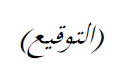 الملحقات: 2الملحق 1ملخص مشروع التوصية المحددة ITU-T F.747.10 (F.DLS-SHFS سابقاً)
والوثيقة التي يرد فيها1	مشروع التوصية الجديدة ITU-T F.747.10 (F.DLS-SHFS سابقاً) [SG16-R32]متطلبات أنظمة السجلات الموزَّعة (DLS) من أجل خدمات العوامل البشرية الآمنةملخصيقدم مشروع التوصية ITU-T F.747.10 المتطلبات العامة والقدرات الوظيفية لأنظمة السجلات الموزَّعة (DLS) من أجل خدمات العوامل البشرية الآمنة.وتصف هذه التوصية متطلبات نموذج خدمة سجلات موزَّعة للعوامل البشرية الآمنة، والذي يمكن أن يعالج الأهداف المتضاربة لحماية الخصوصية واستخدام بيانات العوامل البشرية الشخصية الضخمة. وتتضمن هذه التوصية أيضاً القدرات الوظيفية للعقد المشتركة للسجلات الموزَّعة للعوامل البشرية لأداء تعلم الآلة دون فك تجفير بيانات العوامل البشرية المجفرة. ومع ذلك، قد يكون العبء الحاسوبي لتعلم الآلة بالنسبة إلى البيانات المجفرة مفرطاً. ولحل هذه المشكلة، يوفر نموذج خدمة السجلات الموزَّعة للعوامل البشرية إجراءات للسماح باستخدام اثنين أو أكثر من أزواج مفاتيح التجفير مع الإخطار بنوع المفتاح. بالإضافة إلى ذلك، تتضمن هذه التوصية متطلبات الحفاظ على السلامة لخدمات العوامل البشرية الآمنة للحفاظ على سجل موزَّع آمن والتحقق من البداية من توزيع معلومات العوامل البشرية الشخصية. من هنا، يمكن لتطبيق نظام السجلات الموزَّعة في توزيع معلومات العوامل البشرية الشخصية الآمنة أن يضمن التتبع بدءاً من عملية التوزيع وصولاً إلى مسار الاستخدام النهائي بشفافية.الملحق 2الموضوع: رد الدول الأعضاء على الرسالة المعممة 312 لمكتب تقييس الاتصالات:
المشاورة المتعلقة بمشروع التوصية المحددة ITU-T F.747.10 (F.DLS-SHFS سابقاً)حضرات السادة والسيدات،تحية طيبة وبعد،فيما يخص مشاورة الدول الأعضاء بشأن مشاريع النصوص المحددة الواردة في الرسالة المعممة 312 لمكتب تقييس الاتصالات، أود أن أطلعكم على رأي هذه الإدارة المبين في الجدول أدناه.وتفضلوا بقبول فائق التقدير والاحترام.[الاسم][الصفة الرسمية/الدور الرسمي]إدارة [الدولة العضو]ـــــــــــــــــــــــــــــــــــــــــــــــــــــــــــــــــــــــــــــــــــــــــــــــــــــ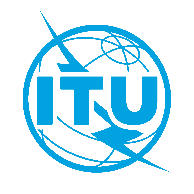 الاتحـاد الدولـي للاتصـالاتمكتب تقييس الاتصالاتجنيف، 11 مايو 2021المرجع:TSB Circular 312
SG16/SCإلى:-	إدارات الدول الأعضاء في الاتحاد؛-	أعضاء قطاع تقييس الاتصالات في الاتحاد؛-	المنتسبين إلى لجنة الدراسات 16 لقطاع تقييس الاتصالات؛-	الهيئات الأكاديمية المنضمة إلى الاتحادالهاتف:+41 22 730 6805إلى:-	إدارات الدول الأعضاء في الاتحاد؛-	أعضاء قطاع تقييس الاتصالات في الاتحاد؛-	المنتسبين إلى لجنة الدراسات 16 لقطاع تقييس الاتصالات؛-	الهيئات الأكاديمية المنضمة إلى الاتحادالفاكس:+41 22 730 5853إلى:-	إدارات الدول الأعضاء في الاتحاد؛-	أعضاء قطاع تقييس الاتصالات في الاتحاد؛-	المنتسبين إلى لجنة الدراسات 16 لقطاع تقييس الاتصالات؛-	الهيئات الأكاديمية المنضمة إلى الاتحادالبريد الإلكتروني:tsbsg16@itu.intنسخة إلى:-	رئيس لجنة الدراسات 16 لقطاع تقييس الاتصالات ونوابه؛-	مديرة مكتب تنمية الاتصالات؛-	مدير مكتب الاتصالات الراديويةالموضوع:مشاورة الدول الأعضاء بشأن مشروع التوصية المحددة ITU-T F.747.10 (F.DLS-SHFS سابقاً)، المقترح الموافقة عليها خلال اجتماع لجنة الدراسات 16 لقطاع تقييس الاتصالات (جنيف، 17-28 يناير 2022)مشاورة الدول الأعضاء بشأن مشروع التوصية المحددة ITU-T F.747.10 (F.DLS-SHFS سابقاً)، المقترح الموافقة عليها خلال اجتماع لجنة الدراسات 16 لقطاع تقييس الاتصالات (جنيف، 17-28 يناير 2022)إلى:مدير مكتب تقييس الاتصالات
الاتحاد الدولي للاتصالات
Place des Nations
CH 1211 Geneva 20, Switzerlandمن:[الاسم][الصفة الرسمية/الدور الرسمي][العنوان]الفاكس:البريد الإلكتروني:+41 22 730 5853tsbdir@itu.intالفاكس:البريد الإلكتروني:التاريخ:[المكان]، [التاريخ]يُرجى اختيار أحد المربعينمشروع التوصية الجديدة ITU-T F.747.10 (F.DLS-SHFS سابقاً)	تفوض لجنةَ الدراسات 16 سلطة النظر في هذا النص بغرض الموافقة عليه (يُرجى في هذه الحالة انتقاء أحد الخيارين):	لا تعليقات ولا تغييرات مقترحة	 التعليقات والتغييرات المقترحة مرفقة طيهمشروع التوصية الجديدة ITU-T F.747.10 (F.DLS-SHFS سابقاً)	لا تفوض لجنةَ الدراسات 16 سلطة النظر في هذا النص بغرض الموافقة عليه (يرفق طيه أسباب هذا الرأي ولمحة عن التغييرات المحتملة التي قد تيسر تقدم العمل)